Họ và tên:……………………………………………..	Lớp 2….Thứ hai ngày 13 tháng 4 năm 2020MÔN TOÁN SÔ 1PHẦN 1:Khoanh tròn vào câu có đáp án đúng hoặc làm bài tập theo yêu cầu:Câu 1. Tích của 2 và 4 là:A.6			B. 7 			C.8			D.9Câu 2. Cho 25 + 17 + 7 = …….? Số cần điền vào chỗ chấm la:A.39			B.38		C.49		D. 59Câu 3: 2dm x 3 =……cm?6dm		B. 6cm			D. 60cm		D. 60Câu 4: Trong phép nhân: 3 x 5 = 15, 5 được gọi là: Tổng 		B. Thừa số 		C. Số hạng		D. TíchCâu 5: Mỗi bàn có 2 bạn. Hỏi 6 bàn có tất cả bao nhiêu bạn? Đáp số của bài toán là: 12 bạn		C. 8 bạn		D. 10 bạn		C. 4 bạnPHẦN 2:Bài 1:Đặt tính rồi tính:35 + 18            73 – 59           48 + 8               53 – 15           76 – 56           97 – 81...............................................................................................................................................................................................................................................................................................................................................................................................................................................................Bài 2:Tìm x:x – 21 = 33 – 21                                 45 + x = 28                               x + 25 = 100 – 25                                              .......................................................................................................................................................................................................................................................................................................... .....................................................................................................................................................Bài 3: Viết số thích hợp vào ô trống:Bài 4: Một cửa hàng buổi sáng bán được 10kg gạo, buổi chiều bán được gấp đôi buổi sáng. Buổi tối bán được 17kg. Hỏi cả ngày cửa hàng đó bán được bao nhiêu kg gạo? Bài giải.......................................................................................................................................................................................................................................................................................................... ...............................................................................................................................................................................................................................................................................................................................................................................................................................................................MÔN TIẾNG VIỆT SÔ 11. Điền vào chỗ trống a, Rời hay dời ?Tàu .................ga ;   Sơn Tinh....................từng dãy núi đi.b, Giữ hay dữHổ là loài thú...................... ;    Bộ đội canh .............. biển trời.2. Đặt câu hỏi cho bộ phận được gạch chân trong mỗi câu dưới đây :a, Cây hoa được trồng ở trong vườn..........................................................................................................................................b, Ngựa phi nhanh như bay     ..........................................................................................................................................c, Người ta trồng lúa để lấy gạo.     ..........................................................................................................................................     d, Khi mùa hè đến, cuốc kêu ra rã.     ..........................................................................................................................................3. Khi viết hết câu ta dùng dấu gì?A, Dấu chấm.        B, Dấu chấm than.   		C, Dấu chấm hỏi.         D. Không cần dấu                4. Cặp từ nào sau đây là cặp từ trái nghĩaa/ Nóng bức – oi nồng;         b/ Yêu thương – quí mến;          c/ Yêu – ghét5.  Quả măng cụt tròn như quả cam. Trả lời cho câu hỏi:         A.  Là gì?            B.  Làm gì?             C.  Như thế nào?6. Viết 5 từ:- Chỉ người.................................................................................................................................- Chỉ con vật...............................................................................................................................- Chỉ đồ vật.................................................................................................................................- Chỉ cây cối...............................................................................................................................- Chỉ hoạt động............................................................................................................................- Chỉ đặc điểm...........................................................................................................................7. Đặt dấu chấm hay dấu phẩy vào chỗ chấm, rồi viết lại cho đúng chính tả. 	Khi bé bước ra   cả nhà tươi cười chào bé  cả căn phòng bỗng chan hòa ánh sáng  mọi người gọi bé   giơ những bàn tay trìu mến vẫy béThứ ba ngày 14 tháng 4 năm 2020MÔN TOÁN SỐ 2PHẦN I: Khoanh tròn vào câu có đáp án đúng hoặc làm theo yêu cầu:Câu 1: Tích của 5 và 2 là:A. 7                 B.10                    C. 9                    D.8Câu 2: 5 x 3 được viết thành tổng là:A. 5 + 3            B. 3 + 5                    C. 5 + 5 + 5                 D. 3 + 3 + 3 + 3 + 3Câu 3: 4 kg x 6 = A. 10 kg                  B. 24                    C. 24 kg                   D. 27 kgCâu 4: 3 x 2 + 15 = A.20                   B. 21                   C. 22                    D. 23Câu 5: Bạn Nam cho 3 bạn, mỗi bạn 5 cái kẹo và còn thừa 2 cái. Hỏi bạn Nam có bao nhiêu cái kẹo?A. 15 cái kẹo          B. 10 cái kẹo                    C. 16 cái kẹo           D. 17 cái kẹoCâu 6: 2 x 3 + 2 được viết thành phép nhân là: A. 2 + 3                   B. 2x3                 C. 2 x 4                   D. 2 x 5PHẦN II:Bài 1: Điền số thích hợp vào ô trống:Bài 2: Tính :3 x 6 + 18                        4 x 5 + 38                      5 + 5 x 4                             3 x 8 – 24 ..........................................................................................................................................................................................................................................................................................................Bài 3: Viết (theo mẫu):13 giờ gọi là 1 giờ chiều vì: 13 – 12 = 114 giờ còn gọi là ……………………...                 19 giờ còn gọi là ……………………...16 giờ còn gọi là ……………………...                 23 giờ còn gọi là ……………………...Bài 4: Tổng của hai số là 64, biết số hạng thứ nhất là 39. Tìm số hạng thứ hai.Bài giải.............................................................................................................................................................................................................................................................................................................................................................................................................................................................. ..................................................................................................................................................... .....................................................................................................................................................MÔN TIẾNG VIỆT SỐ 2I.Đọc thầm bài sau :					VOI TRẢ NGHĨAMột lần, tôi gặp một voi non, bị thụt bùn dưới đầm. Tôi nhờ năm quản tượng(1) đến giúp sức, kéo nó lên bờ. Nó run run, huơ mãi vòi lên người tôi hít hơi. Nó chưa làm được việc, tôi cho nó mấy miếng đường rồi xua vào rừng.     Vài năm sau, tôi chặt gỗ rừng làm nhà. Một buổi sáng, tôi ngạc nhiên thấy năm, sáu cây gỗ mới đốn đã được đưa về gần nơi tôi ở. Tôi ra rình, thấy hai con voi lễ mễ khiêng gỗ đến. Tôi nhận ra chú voi non ngày trước. Còn con voi lớn, chắc là mẹ nó. Đặt gỗ xuống, voi non tung vòi hít hít. Nó rống khẽ rồi tiến lên, huơ vòi trên mặt tôi. Nó nhận ra hơi quen ngày trước.     Mấy đêm sau, đôi voi đã chuyển hết số gỗ của tôi về bản.( Theo Vũ Hùng )(1)Quản tượng : người trông nom và điều khiển voiKhoanh tròn chữ cái trước ý trả lời đúng1. Lần đầu, tác giả gặp voi non trong tình trạng thế nào ?a- Bị lạc ra ngoài rừngb- Bị sa xuống đầm nướcc- Bị thụt bùn dưới đầm2.Tác giả nhờ ai giúp sức kéo voi non lên bờ ?a- Nhờ dăm quản tượngb- Nhờ năm quản tượngc- Nhờ năm người ở bản3.Vài năm sau, voi non cùng mẹ giúp tác giả được việc gì ?a- Chuyển số gỗ rừng đã chặt về để tác giả làm nhàb- Lấy nhiều gỗ trong rừng về giúp tác giả làm nhàc- Khiêng năm cây gỗ mới đốn về gần nơi tác giả ở(4). Câu chuyện ca ngợi điều gì là chủ yếu ?a- Tình cảm của tác giả đối với voi nonb- Tình nghĩa sâu nặng của chú voi nonc- Tình nghĩa sâu nặng của hai con voi(5) . Đặt câu với mỗi từ chỉ đặc điểm :a) chăm chỉ.....................................................................................................................................................b) xanh mướt.....................................................................................................................................................c) tròn xoe.....................................................................................................................................................(6) Viết lại các từ ngữ sau khi điền vào chỗ trống ai hoặc ay :- gà m……/………..                                - xe m……/……….- bàn ch…../……….                                - nước ch……../………Thứ tư ngày 15 tháng 4 năm 2020MÔN TOÁN SỐ 3PHẦN I: Khoanh tròn chữ cái đặt trước kết quả đúng:Câu 1: Số liền trước của 89 là:   A. 80         B. 90                 C. 88             D. 87Câu 2: Số lớn nhất có hai chữ số là: A. 98           B. 99                      C. 11          D. 10Câu 3: 4 x 5 = … Số cần điền vào chỗ chấm là: A. 16            B. 20                  C. 26            D. 24Câu 4: Trong phép trừ: 56 – 23 = 33, số 56 gọi là:A. Số hạng         B. Hiệu               C. Số bị trừ        D. Số trừCâu 5: Số thích hợp để điền vào ô trống trong phép tính: 98 – …. = 90 là:A. 8              B. 9                   C. 10               D. 7Câu 6: Trong một phép trừ, biết hiệu là số bé nhất có hai chữ số, số trừ bằng 68. Số bị trừ là:A.73              B. 78                 C. 53                D. 37Câu 7: Biết số bị trừ là 68, số trừ là 29, hiệu là:A. 49			  B. 37		         C. 38		    D. 39PHẦN 2:Bài 1:Tìm x:x – 36 = 59                              x + 28 = 100                                     54 – x = 28                .......................................................................................................................................................................................................................................................................................................... Bài 2: Điền số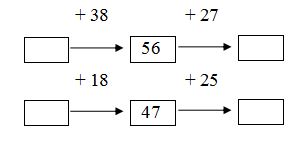 Bài 3: Điền > = <a. 45 - 24.....17 + 10           b. 32 + 16......20 + 28    24 + 35.....56 - 36               37 - 17......56 - 36    6 + 4.......7 + 2                    10 - 2........10 - 1Bài 4.Viết số có hai chữ số biết tích của hai chữ số là 9 và hiệu hai chữ số là 0.Bài giải........................................................................................................................................................................................................................................................................................................................................................................................................................................................................................................................................................................................................................MÔN TIẾNG VIỆT SỐ 3I.Đọc thầm bài sau :  * Dựa vào nội dung bài đọc trên, khoanh tròn vào chữ cái trước ý trả lời đúng nhất hoặc làm theo yêu cầu của mỗi câu hỏi.Câu 1. Ai đã mua cho Sơn chiếc xe đạp?a.  Ông bà của Sơnb.  Bố mẹ Sơnc.  Anh trai của SơnCâu 2. Sơn khoe chiếc xe của mình được tặng với thái độ như thế nào?a.  Tự hàob.  Mãn nguyệnc.  Cả hai ý trênCâu 3. Sau khi nghe câu trả lời của Sơn, cậu bé ước điều gì?a. Ước mình cũng có một người anh như Sơnb. Ước mình trở thành một người anh có thể mua được xe cho emc. Ước mình có một chiếc xe đạp như SơnCâu 4. Tìm và viết lại 4 từ chỉ hoạt động, trạng thái có trong bài .........................................................................................................................Câu 5. Viết một câu theo mẫu Ai thế nào? để nói về cậu bé trong bài .........................................................................................................................Thứ năm ngày 16 tháng 4 năm 2020MÔN TOÁN SỐ 4PHẦN I: Khoanh tròn chữ cái đặt trước kết quả đúng:Câu 1: Dãy tính 4 x 5 – 2 có kết quả là: A. 22               B. 20        C. 12              D. 18                 Câu 2: Thứ năm tuần này là ngày 10 tháng 5. Hỏi thứ năm tuần sau là ngày bao nhiêu tháng 5?A. 9                                   B. 17                             C. 3                                   D. 18Câu 3: X – 52 = 19. Vậy giá trị của X làA. X = 75                            B. X = 78                       C. X = 20                        D. X= 71Câu 4: Số lớn nhất có hai chữ số khác nhau là: A. 90           B. 10          C. 98                D. 99 Câu 5: Số bé nhất có hai chữ số là: A. 10           B. 11                C. 90                D. 99Câu 6: Số liền trước của số bé nhất có ba chữ số là : A. 100          B. 101         C. 99       D.90        Câu 7: Số liền sau của 99 là số:    A. 100         B. 99     	    C.98                      D.97Câu 8: Số gồm 3 chục và 6 đơn vị được viết là:      A. 36		     B. 63	Câu 9:  Khoanh vào chữ đặt trước câu trả lời đúng nhất :  a, 8 dm 5 cm =.....	 cm        A. 8	 B. 13 		C. 85   	        D. 58  b. 4dm 6 cm =……cm       A. 4            B. 10                     C.46                    D.  64                     PHẦN II:Bài 1:  Điền số thích hợp vào chỗ chấm:- Lúc 21 giờ, kim ngắn chỉ số…….., kim dài chỉ số………………- Lúc 17 giờ, kim ngắn chỉ số…….., kim dài chỉ số………………Bài 2: Viết tiếp vào chỗ chấm- 16 giờ hay…. giờ chiều- 20 giờ hay…  giờ tốiBài 3: Vẽ đoạn thẳng AB có độ dài 5 cm……………………………………………………………………Bài 4: Cành trên có 19 quả chanh. Cành dưới có nhiều hơn cành trên 3 quả chanh. Hỏi: a) Cành dưới có mấy quả chanh?b) Cả hai cành có máy quả chanh?Bài giải..........................................................................................................................................................................................................................................................................................................................................................................................................................................................................................................................................................................................................................................................................................................................................................MÔN TIẾNG VIỆT SỐ 4  * Dựa vào nội dung bài đọc trên, khoanh tròn vào chữ cái trước ý trả lời đúng nhất hoặc làm theo yêu cầu của mỗi câu hỏi.Câu 1: Ai gặp rắc rối khi sang bên kia cầu?a.  Hai chú dê xinh xắnb.  Dê đenc.  Chú nhái bén.Câu 2: Vì sao họ gặp rắc rối khi sang bên kia cầu?a.  Vì cây cầu đã cũ và bị hỏng.b.  Vì cầu thì bé tí mà trên cầu có quá nhiều người qua lại.c.  Vì cầu thì bé tí mà mỗi chú dê ở một bên đầu cầu cùng đi sang và không ai chịu nhường đường.Câu 3: Hai chú dê qua cầu bằng cách nào?a.  Chú nhái bén hướng dẫn hai bạn cõng nhau rồi quay đầu về phía mình muốn sang.    b.  Không ai cả, tự các chú nhường cho nhau.c. Dê mẹ hướng dẫn các con qua cầu.Câu 4: Câu  Chú nhái bén đang bơi. là kiểu câu nào đã học?a.  Ai ( con gì, cái gì )/ là gì?b.  Ai ( con gì, cái gì )/ làm gì?c.  Ai ( con gì, cái gì )/ thế nào?Câu 5: Viết SV dưới từ chỉ sự vật, HĐ dưới từ chỉ hoạt động và ĐĐ dưới từ chỉ tính chất đặc điểm của các từ gạch chân trong câu thơ: Hai dê con xinh xắn………………………			Bước xuống hai đầu cầu”………………………Câu 6 : Viết một câu kiểu Ai ( con gì, cái gì ) thế nào? để nói về chú nhái bén trong bài thơ.………………………………………………………………………………………............Thứ sáu ngày 17 tháng 4 năm 2020MÔN TOÁN SỐ 5PHẦN 1: TRẮC NGHIỆM:Câu 1: Đồng hồ chỉ mấy giờ chiều?	A.12 giờ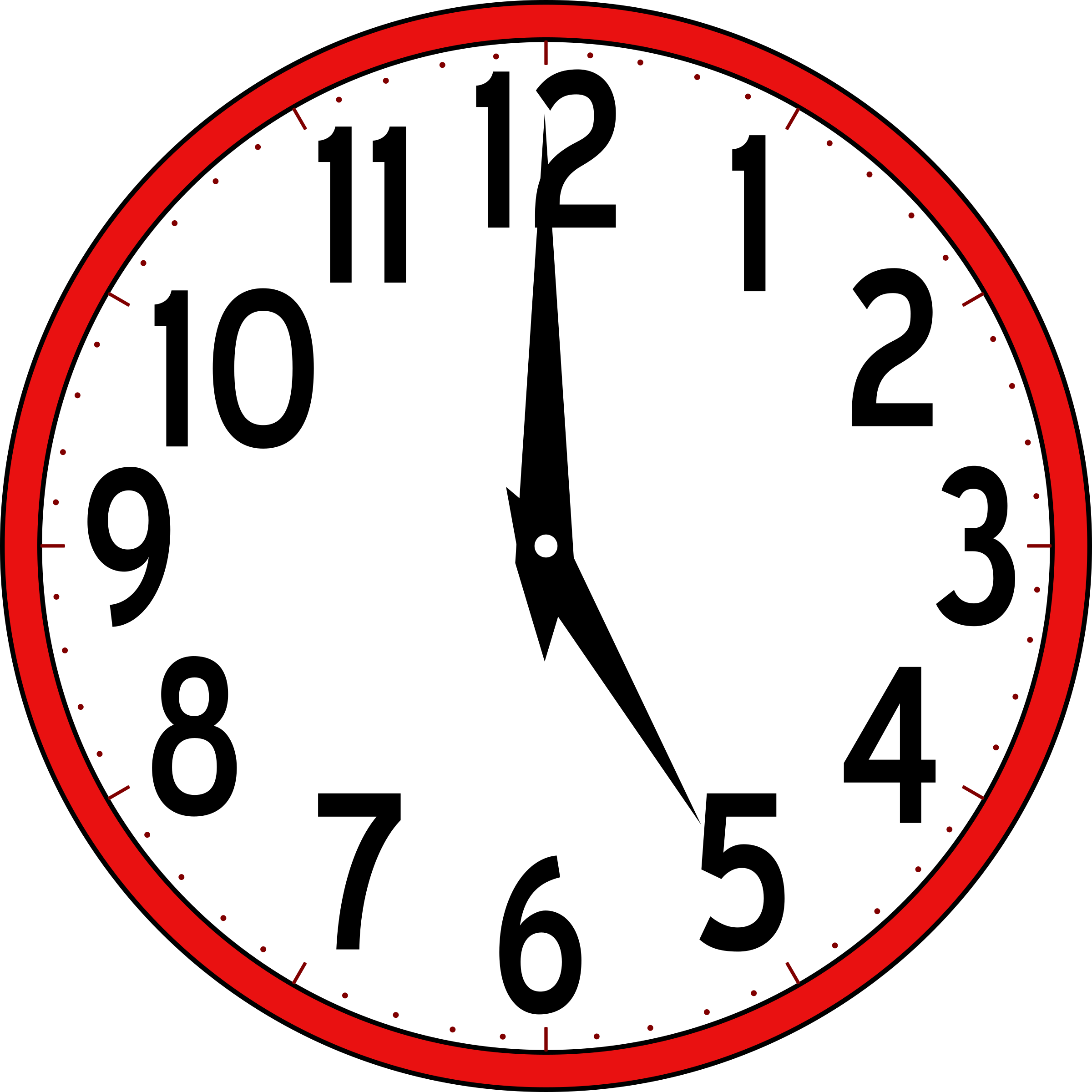 A. 12 giờ                              B. 17 giờ                                   C. 5 giờ 12 phút                   D. 12 giờ 5 phútCâu 2: Mẹ Lan đi công tác 1 tuần lễ và 2 ngày. Vậy mẹ Lan đã đi công tác mấy ngày?     A. 3 ngày                      B. 6 ngày                    C. 7 ngày                        D. 9 ngàyCâu 3: Đoạn thẳng thứ nhất dài 28 cm, đọan thẳng thứ hai dài hơn đoạn thẳng thứ nhất 5 cm. Hỏi đoạn thẳng thứ hai dài bao nhiêu xăng-ti-mét?
   A. 23cm                 B.33 cm                       C. 35 cm                 D. 23 dmCâu 4: Anh cân nặng 52kg, em nhẹ hơn anh 9kg. Vậy em cân nặng là:  A.51kg	      B.61	C.43kg      	      D. 61kg              Câu 5: Có 5 chục que tính, bớt đi 15 que tính. Hỏi còn lại bao nhiêu que tính?35 que tính             B. 20 que tính           C. 25 que tính             D. 40 que tính  PHẦN II: TỰ LUẬNBài 1 : Cô giáo có 52 quyển vở, cô đã phát thưởng cho học sinh hết 45 quyển vở. Hỏi cô còn lại bao nhiêu quyển vở?Bài giải......................................................................................................................................................................................................................................................................................................................................................................................................................................................Bài 2 : Mẹ mua về hai chục quả trứng gà, mẹ biếu bà 14 quả. Hỏi mẹ còn lại bao nhiêu quả trứng gà?Bài giải........................................................................................................................................................................................................................................................................................................................................................................................................................................................................................................................................................................................................MÔN TIẾNG VIỆT SỐ 5I.Đọc thầm bài sau :  * Dựa vào nội dung bài đọc trên, hãy khoanh tròn vào chữ cái trước ý trả lời đúng nhất hoặc làm theo yêu cầu của mỗi câu hỏi.Câu 1. Ai làm vỡ bình hoa ?a.  Mèo Vàngb. Bé Minh Quânc. Cả bé Minh Quân và Mèo VàngCâu 2. Thấy Mèo Vàng bị phạt, Minh Quân đã làm gì?a.  Minh Quân nằm ngủ trên giường êm ấm.b.  Minh Quân vùng dậy, đến bên bố và thú nhận tất cả.c.  Minh Quân không ngủ được, vùng dậy, đến bên bố và thú nhận tất cả rồi xin       bố tha cho Mèo Vàng.Câu 3. Câu chuyện muốn khuyên chúng ta điều gì ?a.  Chúng ta phải thương yêu loài vật.b.  Mỗi khi có lỗi, chúng ta phải biết dũng cảm nhận lỗi và sửa lỗi.c.  Mỗi khi có lỗi, chúng ta chỉ cần xin lỗi là được.Câu 4. Tìm trong bài và viết lại 4 từ thuộc mỗi nhóm sau:a) Chỉ sự vật: …………………………………………………………………………….b) Chỉ hoạt động, trạng thái: …………………………………………………………… .............................................................................................................................Câu 5. Dựa vào nội dung của bài đọc, hãy đặt một câu theo mẫu Ai (cái gì, con gì) là gì?.................................................................................................................................................Thừa số2443532Thừa số35679947Tích61520Thừa số543223452Thừa số989898767TíchMột người anh   Sơn được anh trai tặng cho một chiếc xe đạp nhân ngày sinh nhật. Một lần đi xe dạo ở công viên, Sơn thấy một cậu bé ngắm nhìn chiếc xe đạp của mình một cách rất ngưỡng mộ.    - Chiếc xe của cậu đẹp thật! - Cậu bé trầm trồ.   - Anh trai mình tặng nhân dịp sinh nhật đấy. - Sơn trả lời, không giấu nổi vẻ tự hào, mãn nguyện.   - Thế à? Ước gì mình có thể … - Cậu ta ngập ngừng.   Sơn đoán cậu ta đang ước có một người anh như anh của Sơn. Nhưng cậu ta lại thở dài nói tiếp, làm Sơn rất bất ngờ:   - Giá mình có thể … trở thành một người anh như thế.   Nói rồi cậu ta đi về phía chiếc ghế đỏ gần đó, nơi có đứa em trai nhỏ tàn tật đang ngồi. Sơn nghe cậu ta nói rất dịu dàng với em:   - Đến ngày sinh nhật nào đó của em, anh sẽ mua tặng em một chiếc xe lăn nhé!                                                                            Theo Đăn-ClatDê qua cầuHai dê con xinh xắnBước xuống hai đầu cầuCả hai cùng muốn mauVượt cầu sang kia trước.Không ai chịu nhường bướcCãi nhau mãi không thôiChú nhái bén đang bơiNgẩng đầu lên và bảo:- Cái cầu thì bé tíAi cũng muốn qua mauNếu cứ cố tranh nhauThì có anh ngã chết.Bây giờ phải đoàn kếtCõng nhau quay một vòngĐổi chỗ thế là xongCả hai cùng qua được !CẬU BÉ DŨNG CẢM	Nhà bé Minh Quân có một chú Mèo Vàng rất ngoan. Minh Quân yêu nó lắm. Ngày chủ nhật, bố mẹ vắng nhà, Minh Quân và Mèo Vàng được dịp nô đùa thoả thích. Mải đùa nghịch, chẳng may, Minh Quân gạt phải lọ hoa. Lọ hoa rơi xuống đất, vỡ tan tành. Sợ bị bố mẹ la mắng nên khi vừa thấy bố mẹ về đến nhà, Minh Quân vội vàng nói:Bố ơi! Con mèo nghịch, làm vỡ bình hoa rồi.Thế là Mèo Vàng bị phạt. Mèo Vàng bị bố xích lại và không được ăn cá.Tối đó, nằm trên giường êm ấm, nghe tiếng Mèo Vàng kêu meo meo, Minh Quân không tài nào ngủ được. Bé vùng dậy, chạy đến bên bố và thú nhận tất cả rồi xin bố tha cho Mèo Vàng. Bố ôm Minh Quân vào lòng và khen:- Con trai của bố trung thực và dũng cảm lắm.